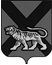 ТЕРРИТОРИАЛЬНАЯ ИЗБИРАТЕЛЬНАЯ КОМИССИЯ
МИХАЙЛОВСКОГО РАЙОНАРЕШЕНИЕс. МихайловкаО рассмотрении заявления Гурбанова К.Р.            Рассмотрев заявление  Гурбанова  Кирима  Рагимовича, поступившее в территориальную избирательную комиссию Михайловского района   26 июля 2017 года о снятии своей кандидатуры кандидата в депутаты Думы Михайловского муниципального района пятого созыва  по одномандатному избирательному округу № 8,  руководствуясь частью 1 статьи 49 Избирательного кодекса Приморского края, территориальная избирательная комиссия Михайловского района          РЕШИЛА:         1.  Принять к сведению заявление кандидата в депутаты Думы Михайловского муниципального района по одномандатному избирательному округу № 8  Гурбанова Кирима Рагимовича о снятии своей кандидатуры.        2. Опубликовать настоящее решение в газете «Вперед», разместить решение на официальном сайте администрации Михайловского муниципального района в разделе  «Территориальная избирательная комиссия Михайловского района»  в информационно-телекоммуникационной сети «Интернет». 26.07. 201754/381     Председатель  комиссииН.С. ГорбачеваСекретарь комиссииВ.В. Лукашенко